BulletinThe Invercargill Parish of the Methodist Church of New Zealand.Te Hahi Weteriana o Aotearoa.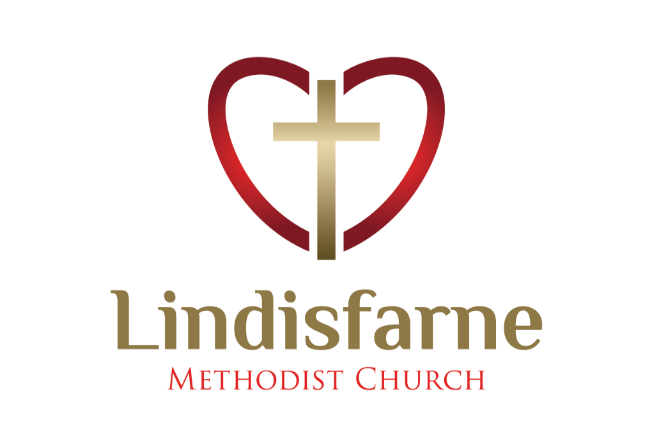 Lindisfarne Methodist Church, Worship and Community Centre.22 Lindisfarne Street.  Invercargill 9812                Phone    216-0281.e-mail: office@lindisfarne.org.nz         Website:  www.lindisfarne.org.nz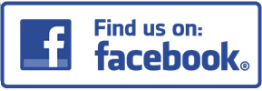  Lindisfarne Methodist Church.Sunday August 1st 2021.10.00am: Lindisfarne Communion Service led by the Reverend Peter Taylor.Parish Lunch to follow.1.00pm: Tongan Service.Prayer- MeditationPray for the peace of Jerusalem:  "May those who love you be secure. May there be peace within your walls and security within your citadels."Psalm 122 vs 6-7.Bible Studies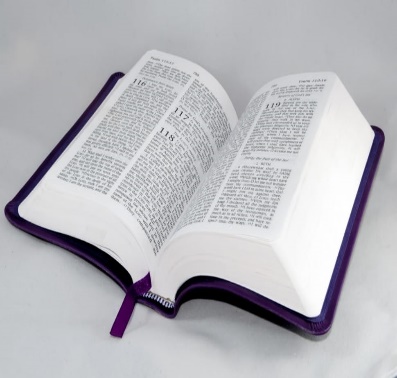 Peter has put together some study material for groups and individuals looking at the Old Testament and its people.It will look at how the Exodus and the Exile affected Jewish belief, the two kingdoms of Judah and Israel and belief in the after-life.Peter is running a group on Tuesday afternoons commencing on August 10th.  Ask Nicol or Carolyn Weston about possible other groups.Please join a group or ask for the individual material from Peter.Cheese RollsIf you missed out or if you have already eaten all you bought, we will be making a limited number more on Thursday 26th August.Same price, same great taste.Order forms are in the foyer.If you take a form to collect orders, please make sure you sign the cover sheet.
Thursday 26th August  -  Mark it on your calendar1.30 pm Making cheese rolls.      Many helpers needed.          Orders can be collected fresh between 4.00 and 6.00pm or frozen after our service on Sunday 29th August.7.00 pm Recital by the South City Choir	Light refreshments. $5 please to cover costs.The South City Choir, conducted by Sharon Taylor, practises each week in our lounge. We are invited to hear a special programme they have prepared.Other members of the choir you will recognise –Peter, Graeme, Dot, Carolyn M, Christine, Jessie, Jemma,Lindisfarne Fellowship GroupLindisfarne Fellowship Group will meet in the Vickery Court family room on Thursday 5th August at 2.00 pm.The Hostess will be Wilma. Devotions will be led by Dorothy.Wilma is organising a speaker.Anyone requiring transport please ring Betty 2176815 or Mags 2170186.ROSTER FOR SUNDAY DUTIES.DUTIES TODAYCENTRE DUTIESSome Invercargill Parish Key PersonnelPresbyter & Parish Council Chairman 	Reverend Peter Taylor 216 0281Parish Council Secretary		Carolyn WestonParish Stewards			Sarah Jenkin, Evelyn Cruickshank, Carolyn McDonaldTreasurer			David LittleParish Council Congregational Representatives				Margaret Brass, Mags Kelly, Darren Weston Bookings			Phone Office 216 0281Prayer Chain Co-ordinator	Mags KellyBulletin Editors			Peter Lankshear, Margaret BrassCommittee Convenors    Pastoral/Outreach – Noeline Collie    (Pastoral Care Team – Betty Snell)    Finance/Property – Cam McCulloch  (Health & Safety – Darren Weston)	    Worship/Education – Neil CruickshankCalendarCalendarCalendarSunday 1st August10.00am1.00pmLindisfarne Communion Service led by the Reverend Peter Taylor.Parish Lunch to follow.Tongan Service.Monday 2nd5.00pm5.30pmFinance & Property MeetingGirl Guiding NZTuesday 3rd9.00am 2.00pm7.45pmInvercargill Friendship Club.Preachers Meeting. (off site)Ladies Evening Group.Wednesday 4th 7.00pm7.30pmNorth Invercargill Bowls.Choir Practice.Thursday 5th 1.30pm2.00pm7.00pmSit and Be Fit.Lindisfarne Fellowship Group. (See notice opposite).South City Choir PracticeSunday 8th August10.00am1.00pm1.00pm2.00pm2.00pmLindisfarne Service led by the Reverend Peter Taylor.Fijian Service.Tongan Service.Peacehaven Service led by the Reverend Peter Taylor.Private BookingSundayAugust 1st   August 8thAugust 15thAugust 15thAugust 22ndDOOR AND WELCOMEEvelyn and Neil CruickshankCam and MurielMcCullochMags KellyDot AndersonMags KellyDot AndersonCarolyn andChris McDonaldVANSharon TaylorFindlay CollieIan FindlayIan FindlayDaphne SalterMORNING TEASarah JenkinJanice McLeodBryon and Dorothy KingSharon TaylorSarah JenkinSharon TaylorSarah JenkinKeith and Carol McKenzieFLOWERSNicol MacfarlaneIta SafoleRaewyn BirssRaewyn BirssDorothy KingNOTICESSarah JenkinCarolyn McDonaldSarah JenkinEvelyn CruickshankEvelyn CruickshankCRECHEDorothy KingBetty SnellCarol McKenzieCarol McKenziePetra WestonKIDS KLUBFun SundayAnnette LittleCarla WerderCarla WerderHartley and Amanda HareCOMMUNIONBetty Snell, Neil SalterLUNCHGlenys Findlay, Janice McLeodWEEK OFLAWNSSECURITYAugust 2nd – August 8th Findlay CollieCam McCullochAugust 9th – August 15th Neil SalterDarren WestonAugust 16th - August 22nd Ian FindlayHartley HareAugust 23rd – August 29th Bryon KingDaphne Salter